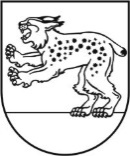 	Vadovaudamasi Lietuvos Respublikos vietos savivaldos įstatymo 6 straipsnio 8 punktu, 16 straipsnio 4 dalimi, 18 straipsnio 1 dalimi, Lietuvos Respublikos švietimo įstatymo 29 straipsnio 6 dalimi, 58 straipsnio 1 dalies 3 punktu ir Lietuvos Respublikos švietimo ir mokslo ministro 2013 m. lapkričio 21 d. įsakymo Nr. V-1106 „Dėl priešmokyklinio ugdymo tvarkos aprašo patvirtinimo“ 7.2 papunkčiu, Raseinių rajono savivaldybės taryba n u s p r e n d ž i a:Patvirtinti vaikų priėmimo į Raseinių rajono savivaldybės ikimokyklinio ir bendrojo ugdymo mokyklų ikimokyklinio ir priešmokyklinio ugdymo grupes tvarkos aprašą (pridedama).	2. Pripažinti netekusiu galios Raseinių rajono savivaldybės tarybos 2015 m. liepos 30 d. sprendimą Nr. TS-232 „Dėl vaikų priėmimo į Raseinių rajono savivaldybės ikimokyklinio ir  bendrojo ugdymo mokyklų ikimokyklinio ir priešmokyklinio ugdymo grupes tvarkos aprašo patvirtinimo“.Šis sprendimas Lietuvos Respublikos administracinių bylų teisenos įstatymo nustatyta tvarka per vieną mėnesį nuo paskelbimo ar įteikimo suinteresuotai šaliai dienos gali būti skundžiamas Regionų apygardos administracinio teismo Šiaulių rūmams (Dvaro  g. 80, LT-76298 Šiauliai).RASEINIŲ RAJONO SAVIVALDYBĖS TARYBASPRENDIMASDĖL vaikų priėmimo į raseinių rajono savivaldybės ikimokyklinio ir bendrojo ugdymo mokyklų ikimokyklinio ir priešmokyklinio ugdymo grupes tvarkos aprašo patvirtinimo2018 m. rugpjūčio 21 d. Nr. TS-254RaseiniaiSavivaldybės meras Algirdas Gricius